Tribunale di Nocera InferioreUfficio Esecuzioni ImmobiliariUdienza del 08/05/18Comparizione Parti–G.E. dr. Luigi BobbioDalle ore 09,30R. G. E.CREDITOREDEBITOREorario118/07OmissisOmissisOre 09,302107/09““Ore 09,303273/11““Ore 09,30429/12““Ore 09,30570/12““Ore 09,306109/12““Ore 09,307160/12““Ore 09,308189/12““Ore 09,30961/13““Ore 09,301056/14““Ore 09,3011110/14““Ore 09,30124/15““Ore 09,3013183/16““Ore 09,301435/18““Ore 09,301544/18““Ore 09,301624/17““Ore 12,00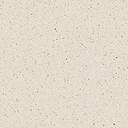 